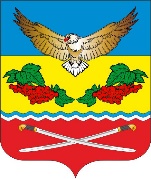 АДМИНИСТРАЦИЯКАЛИНИНСКОГО СЕЛЬСКОГО ПОСЕЛЕНИЯЦИМЛЯНСКОГО РАЙОНА  РОСТОВСКОЙ ОБЛАСТИПОСТАНОВЛЕНИЕ
07.12.2023                                      №  82                               ст. КалининскаяО возложении полномочий по расходованиюсубсидии на иные целиВ соответствии с   распоряжением  Правительства Ростовской области от 05.12.2023  № 1197 «О выделении средств», администрации Калининского сельского поселения Цимлянского района  на приобретение портативной аудиосистемы для Терновского клуба, являющегося структурным подразделением муниципального бюджетного учреждения культуры Цимлянского района Калининского сельского поселения «Центральный Дом культуры»,  Федеральным законом № 44-ФЗ от 05.04.2013 «О контрактной системе в сфере закупок товаров, работ, услуг для обеспечения государственных и муниципальных нужд», в целях целевого и эффективного использования средств, Администрация Калининского сельского поселения  ПОСТАНОВЛЯЮ:1.Определить муниципальное бюджетное учреждение культуры Цимлянского района Калининского сельского поселения «Центральный  Дом культуры», (директор, К.А. Мокану) получателем субсидии на иные цели в размере 35000  (тридцать пять тысяч) рублей 00 копеек на приобретение портативной аудиосистемы для Терновского клуба, являющегося структурным подразделением муниципального бюджетного учреждения культуры Цимлянского района Калининского сельского поселения «Центральный Дом культуры».2. Администрации Калининского сельского поселения:2.1.Перечислить денежные средства, выделенные в соответствии с  распоряжением Правительства Ростовской области от 05.12.2023 № 1197 «О выделении средств», на приобретение портативной аудиосистемы для Терновского клуба, являющегося структурным подразделением муниципального бюджетного учреждения культуры Цимлянского района Калининского сельского поселения «Центральный Дом культуры».2.2.Муниципальному бюджетному учреждению культуры Цимлянского района Калининского сельского поселения «Центральный  Дом культуры» предоставить следующие полномочия по:- проведению процедуры размещения заказа;- заключению, подписанию, исполнению контрактов;- приемке товаров, работ, услуг в соответствии с условиями контрактов;- обеспечению расчетов с поставщиками в соответствии с условиями заключенных контрактов;- принятию мер по взысканию основной суммы долга, штрафов и убытков при нарушении условий контрактов;- предъявлению претензий к поставщику в период гарантийного срока;- постановке на баланс в установленном порядке.3.Муниципальному бюджетному учреждению культуры Цимлянского района Калининского сельского поселения «Центральный Дом культуры» обеспечить своевременное представление в Министерство культуры Ростовской области документов на финансирование.4.Администрации Калининского сельского поселения обеспечить своевременное перечисление денежных средств для произведения расчетов с поставщиками в соответствии  с условиями заключенных контрактов.5.Контроль за выполнением постановления оставляю за собой.    6.Постановление вступает в силу с момента его официального подписания.Глава Администрации Калининского сельского поселения                                 А.Г. Савушинский